Accessing the event on SlidoOn your mobile, tablet or computer, go to slido.com
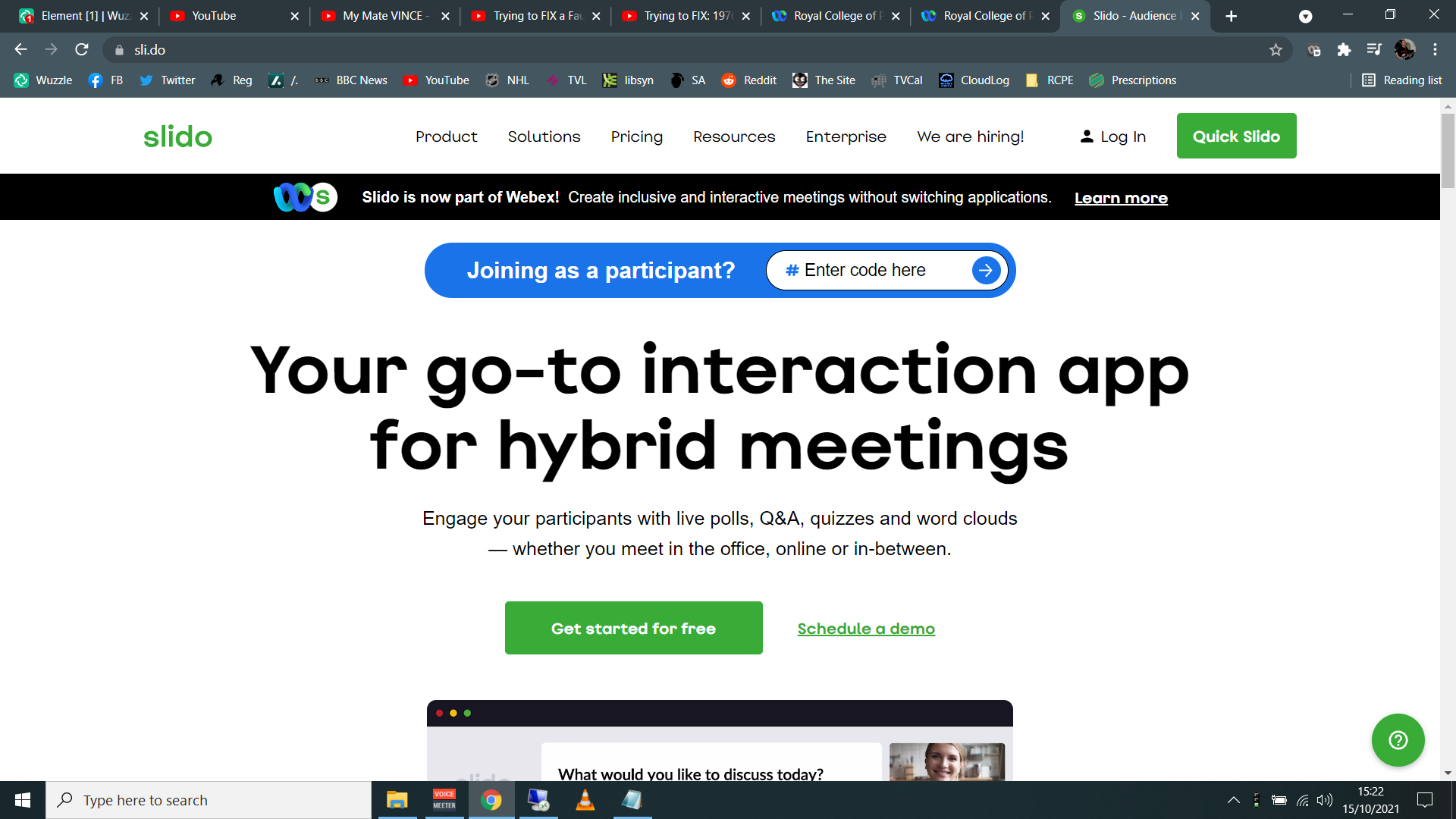 If you prefer you can also use the Sli.do app, available from the iOS and Android app stores

Enter the event code: #XXX - This code will be used throughout the Event for all presentations.

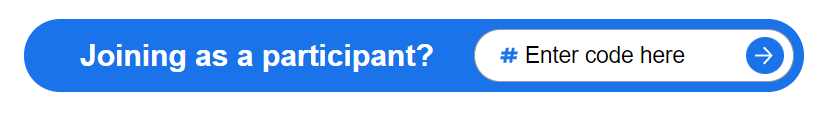 Submitting and viewing questionsAfter logging into the event you’ll be presented with the delegates view. There is a box in the centre of the page for submitting questions.
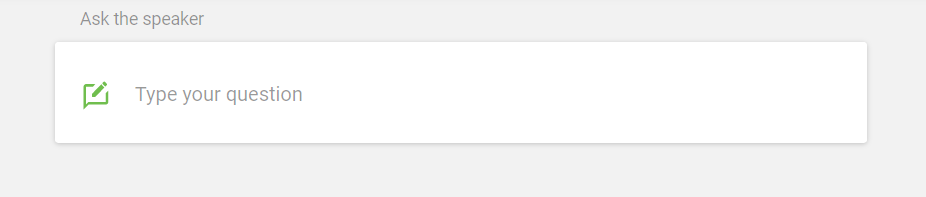 Enter your question into the box, along with a name (you can leave this box blank if you prefer). Click send to submit your question. There is a character limit (shown in the bottom right).

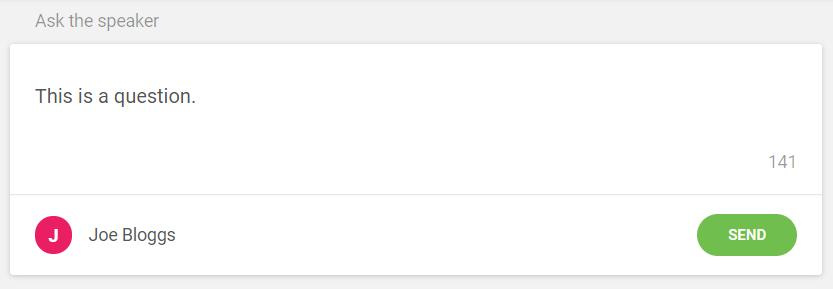 Questions will appear below the box. You’ll see all questions submitted by delegates here.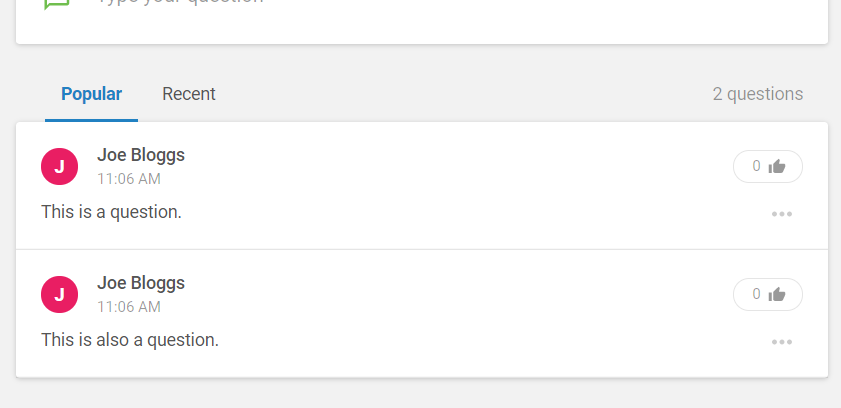 In the “…” menu next to one of your submissions, you can Edit or Withdraw your question.

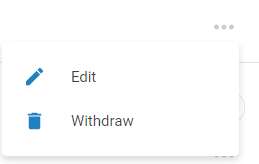 The thumbs up button can be used to up-vote a question, which can be seen by all delegates and chairs/administrators of the event. Use this to indicate the questions you are most interested in hearing answered.
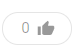 